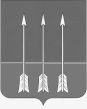 Администрация закрытого административно-территориальногообразования Озерный Тверской областиП О С Т А Н О В Л Е Н И Е11.05.2023                                                                                                             № 49   О проведении пятидневных учебных сборов для юношей 10-х классов общеобразовательных учреждений ЗАТО ОзерныйВо исполнение Федерального закона от 28.03.1998 года №53-ФЗ «О воинской обязанности и военной службе», Приказа Министра обороны Российской Федерации и Министерства образования и науки Российской Федерации от 24.02.2010 года № 96/134 «Об утверждении Инструкции об организации обучения граждан Российской Федерации начальным знаниям в области обороны и их подготовки по основам военной службы в образовательных учреждениях начального профессионального и среднего профессионального образования и учебных пунктах», Приказа Командующего Ракетными войсками стратегического назначения от 06.10.2020 года № 217 «Об определении воинских частей и организаций Ракетных войск стратегического назначения, ответственных за взаимодействие с некоммерческими общеобразовательными организациями по военно-патриотическому воспитанию граждан Российской Федерации, в соответствии со статьей 36 Устава ЗАТО Озерный администрация ЗАТО Озерный постановляет:1. Провести в период с 22 мая по 26 мая 2023 года пятидневные учебные сборы с юношами и девушками 10-х классов общеобразовательных учреждений ЗАТО Озерный.2. Ходатайствовать перед командиром войсковой части 14245 гвардии полковником Малининым А.Н. об организации проведения пятидневных учебных сборов на учебно-материальной базе войсковой части 14245 с задействованием военнослужащих в качестве руководителей занятий.3. Руководителю отдела образования И.А. Гараниной осуществлять общее руководство по проведению учебных сборов.4. Назначить:- начальником учебных сборов – руководителя отдела мобилизационной подготовки, делам ГО и ЧС администрации ЗАТО Озерный П.Е. Андреева;- начальником штаба учебных сборов – воспитателя кадетского класса МБОУ СОШ № 2 ЗАТО Озерный А.А. Терентьева;- заместителем начальника штаба учебных сборов – воспитателя кадетского класса МБОУ СОШ № 1 ЗАТО Озерный В.В. Цыганова;- заместителями начальника учебных сборов по воспитательной работе – заместителей директоров по воспитательной работе МБОУ СОШ № 1 ЗАТО Озерный Ю.С. Лаптеву, МБОУ СОШ № 2 ЗАТО Озерный – М.Г. Матвееву; - заместителями начальника учебных сборов по хозяйственной части – заведующих хозяйством МБОУ СОШ №1 ЗАТО Озерный И.В. Гусеву, МБОУ СОШ № 2 ЗАТО Озерный – Л.А. Кафанову.5. Директору МБОУ СОШ № 1 ЗАТО Озерный Н.П. Сташковой, директору МБОУ СОШ № 2 ЗАТО Озерный А.А. Шигиной:а) определить состав и обеспечить полный охват юношей и девушек 10-х классов общеобразовательных учреждений ЗАТО Озерный, привлекаемых к пятидневным учебным сборам;б) обеспечить их организованную доставку к месту проведения пятидневных учебных сборов и обратно, размещение и организацию учебного процесса, проведение мероприятий военно-патриотического воспитания и спортивно-массовой работы;в) обеспечить финансирование транспортных расходов, питания, бытового обслуживания пятидневных учебных сборов.	6. Контроль за исполнением настоящего постановления возложить на руководителя отдела образования администрации ЗАТО Озерный И.А. Гаранину.	7.	Опубликовать постановление в газете «Дни Озерного» и разместить на официальном сайте муниципального образования ЗАТО Озерный в сети Интернет (www.ozerny.ru).	8. Постановление вступает в силу с даты подписания. Глава ЗАТО Озерный 	                                 	Н.А. Яковлева